吊车技术参数：注：采购人根据项目所要实现的功能而推荐的参数，并非限制条件。各供应商可以采用不低于推荐参数档次进行报价。但是，供应商提供的产品技术参数和功能不得低于采购要求。5T叉车技术参数：注：采购人根据项目所要实现的功能而推荐的参数，并非限制条件。各供应商可以采用不低于推荐参数档次进行报价。但是，供应商提供的产品技术参数和功能不得低于采购要求。（标配为实质性响应参数，不允许偏离）客货车双排栏板（铁皮）技术参数：车辆型号：客货车双排栏板 车身尺寸：外形尺寸（长*宽*高mm）： ≥ 5955x1950x2140          栏板内尺寸（长*宽*高mm）：≥3265x1850x380整车轴距：≤3360mm发动机型号：JX493ZLQ4（相当于或优于本发动机性能及配置）整备质量（kg）：≥4495排量（ml）/功率(kw):≥2771/80最大扭矩/转速Nm/rpm：≥260/1800-2000驾驶室准乘人数（人）：2＋3轮胎数：6排放标准：国五最高车速（km/h）：≥100整车标配：ABS、冷暖空调、方向助力、收音机＋MP3、方向盘高低调节、排气制动、机械锁、前雾灯。注：采购人根据项目所要实现的功能而推荐的参数，并非限制条件。各供应商可以采用不低于推荐参数档次进行报价。但是，供应商提供的产品技术参数和功能不得低于采购要求。皮卡技术参数：注：采购人根据项目所要实现的功能而推荐的参数，并非限制条件。各供应商可以采用不低于推荐参数档次进行报价。但是，供应商提供的产品技术参数和功能不得低于采购要求。（●部分为实质性响应部分，不允许偏离）观光车技术参数：注：采购人根据项目所要实现的功能而推荐的参数，并非限制条件。各供应商可以采用不低于推荐参数档次进行报价。但是，供应商提供的产品技术参数和功能不得低于采购要求。汽油割灌机技术参数：电动割灌机技术参数：净重：≤2.5Kg电压：24V电机功率：≥100W电机转速5000-6000转刀片长度：≥300mm使用时间：≥6小时配件：电瓶胶体免维护，24V9AH，2组，备用刀片1付，充电器1个，开关一个.注：采购人根据项目所要实现的功能而推荐的参数，并非限制条件。各供应商可以采用不低于推荐参数档次进行报价。但是，供应商提供的产品技术参数和功能不得低于采购要求。汽油绿篱修剪机技术参数：注：采购人根据项目所要实现的功能而推荐的参数，并非限制条件。各供应商可以采用不低于推荐参数档次进行报价。但是，供应商提供的产品技术参数和功能不得低于采购要求。汽油油锯技术参数：注：采购人根据项目所要实现的功能而推荐的参数，并非限制条件。各供应商可以采用不低于推荐参数档次进行报价。但是，供应商提供的产品技术参数和功能不得低于采购要求。汽油发电机技术参数：注：采购人根据项目所要实现的功能而推荐的参数，并非限制条件。各供应商可以采用不低于推荐参数档次进行报价。但是，供应商提供的产品技术参数和功能不得低于采购要求。草坪修剪机技术参数：注：采购人根据项目所要实现的功能而推荐的参数，并非限制条件。各供应商可以采用不低于推荐参数档次进行报价。但是，供应商提供的产品技术参数和功能不得低于采购要求。大粉碎机技术参数：注：采购人根据项目所要实现的功能而推荐的参数，并非限制条件。各供应商可以采用不低于推荐参数档次进行报价。但是，供应商提供的产品技术参数和功能不得低于采购要求。小粉碎机技术参数：注：采购人根据项目所要实现的功能而推荐的参数，并非限制条件。各供应商可以采用不低于推荐参数档次进行报价。但是，供应商提供的产品技术参数和功能不得低于采购要求。工作服技术参数：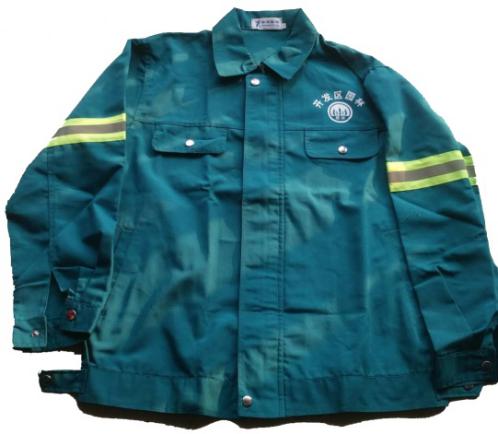 一、春秋装（款式右图所示）面料：涤棉，成份：35%涤，65%棉，涤棉纱卡密度：21s*21s/108*58颜色：供货时由采购人指定要求：做工精细，无线头，熨烫平整，水洗色牢度≥4级，防晒色牢度≥4级，含喷字，字体由采购人指定二、夏装：面料：薄涤棉，成份：35%涤，65%棉，涤棉纱卡密度：21s*21s/108*58颜色：供货时由采购人指定要求：做工精细，无线头，熨烫平整，水洗色牢度≥4级，防晒色牢度≥4级，含喷字，字体由采购人指定.注：采购人根据项目所要实现的功能而推荐的参数，并非限制条件。各供应商可以采用不低于推荐参数档次进行报价。但是，供应商提供的产品技术参数和功能不得低于采购要求。棉袄技术参数：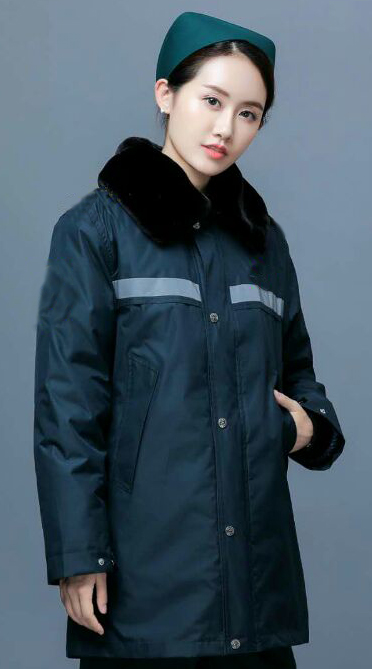 一、款式：（右图所示）二、布料：聚氨酯湿法防水透湿涂层布三、成份：100%POLY+PU，涤纶+PU涂层门幅：58号规格：145×95/75D×75D水压：5000mmh20（JISL1092A））透湿：5000g/m2.0（JISL1099A-1）四、内胆：一级丝棉五、颜色：供货时由采购人指定要求：做工精细，无线头，熨烫平整，水洗色牢度≥4级，防晒色牢度≥4级，含喷字，字体由采购人指定。注：采购人根据项目所要实现的功能而推荐的参数，并非限制条件。各供应商可以采用不低于推荐参数档次进行报价。但是，供应商提供的产品技术参数和功能不得低于采购要求。棉鞋技术参数: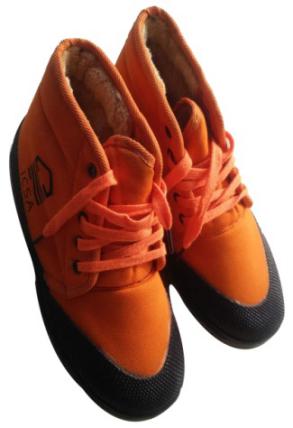 一、款式（右图所示）二、面料：全棉帆布2+2×4三、里料：保暖毡、毛暖绒四、橡胶部分：（均达到军工产品标准）强力：12.30伸长：425磨耗：0.55硬度：62五、围条部分：中间需热贴银灰色2.5cm反光条六、鞋外侧印园林标志符号，由采购人指定七、鞋的颜色：由采购人指定八、做工精细，水洗色牢度≥4级，防晒色牢度≥4级注：采购人根据项目所要实现的功能而推荐的参数，并非限制条件。各供应商可以采用不低于推荐参数档次进行报价。但是，供应商提供的产品技术参数和功能不得低于采购要求。雨披技术参数:一、款式（下图所示）二、面料：涤纶布 PVC涂胶层三、要求：做工精细，无线头，熨烫平整，水洗色牢度≥4级，防晒色牢度≥4级，含喷字，字体由采购人指定。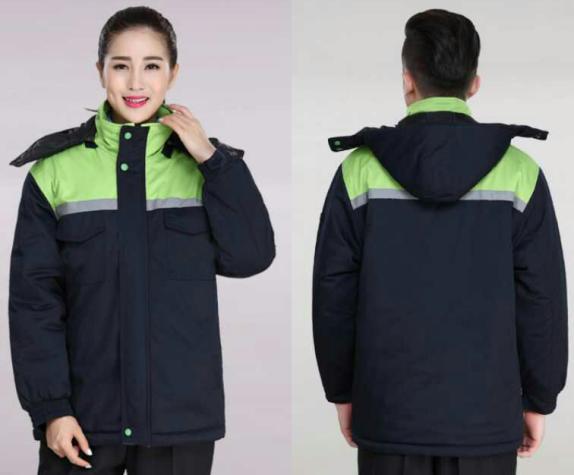 注：采购人根据项目所要实现的功能而推荐的参数，并非限制条件。各供应商可以采用不低于推荐参数档次进行报价。但是，供应商提供的产品技术参数和功能不得低于采购要求。采购清单：项目项目数值备注工
作
性
能
参
数最大额定总起重量  kg≥12000工
作
性
能
参
数基本臂最大起重力矩  kN·m≥465.5工
作
性
能
参
数最长主臂最大起重力矩  kN·m≥258.7工
作
性
能
参
数主臂最大起升高度  m≥29.8不考虑吊臂变形工
作
性
能
参
数副臂最大起升高度  m≥35.8不考虑吊臂变形工
作
速
度主卷扬单绳最大速度  m/min≥98工
作
速
度副卷扬单绳最大速度  m/min≥87工
作
速
度起重臂起重时间  s≤38工
作
速
度起重臂伸出时间  s≤53.5工
作
速
度回转最大速度  r/min≥3行
驶
参
数最高行驶速度  km/h≥80行
驶
参
数最大爬坡度  ％≥40行
驶
参
数最小转弯直径  m≦20行
驶
参
数最小离地间隙  mm≤260行
驶
参
数接近角/离去角  °≥15/13安装前防护行
驶
参
数制动距离  m≦10初速≤30km/h行
驶
参
数排气污染物排放值及烟度限值符合标准规定GB3847-2005
GB17691-2005国Ⅳ行
驶
参
数百公里油耗  L≤28尺
寸
参
数外形尺寸（长×宽×高）  mm≥11150×2500×3180尺
寸
参
数支腿跨距（纵向×横向）  m≥4.63×5.2尺
寸
参
数主臂长  m≥9.2~29.4尺
寸
参
数主臂仰角  °≥  -2~80尺
寸
参
数副臂长  m≥6尺
寸
参
数副臂安装角  °0尺
寸
参
数前悬/后悬  mm≥1970/2110尺
寸
参
数前伸/后伸  mm≥1950/430尺
寸
参
数轴数3尺
寸
参
数轴距  mm≥3750+1300尺
寸
参
数前/后轮距  mm≥1940/1860项目项目数值备注质
量
参
数行驶状态自重（总质量）  kg≥19450质
量
参
数整车整备质量  kg≥19320质
量
参
数前轴轴荷  kg≥6000质
量
参
数后桥轴荷  kg≥13450发
动
机型号WP6.220E40（相当于或优于本发动机性能及配置）发
动
机型式直列六缸增压中冷发
动
机额定功率  kW/r/min≥162/2300发
动
机最大净功率  kW/r/min≥158/2300发
动
机最大输出扭  N.m/r/min≥850/1400~1600发
动
机排量  ml≥6750变
速
箱型号6J85T（相当于或优于本发动机性能及配置）变
速
箱型式/操纵方式机械式/手动操纵变
速
箱档位数6个前进挡1个倒挡转
向
系
统转向型式方向盘转
向
系
统方向盘外径460≤×≤500转
向
系
统转向轴万向联轴节式转
向
系
统转向器  型式整体性循环球转
向
系
统转向油泵  型式齿轮式车
轮轮胎规格10.00R20车
轮轮胎数量10不含备胎驱动桥驱动桥6×4钢板弹簧片数（前/后）钢板弹簧片数（前/后）9/105T内燃叉车特性代号（单位）动力形式－柴油额定载荷kg≥5000载荷中心距J(mm)≥500最大起升高度h1(mm)≥3000自由起升高度h3(mm)≥146货叉尺寸 长x宽x厚L5xWxT(mm)1070（±100）×150×50门架倾角  前/后º≥6/12最小转弯半径R1(mm)≤2820最小直角堆垛宽度Ra(mm)≤4855最小离地间隙（门架）m(mm)≤160护顶架高度h4(mm)≥2350前悬距L3(mm)≥565后悬距L4(mm)≥584性能最大行驶速度（满载）km/h≥18最大起升速度（满载/空载）mm/s≥380/410最大牵引力/满载爬坡能力kN/%≥22/20尺寸全长（有货叉）L1(mm)≥4219全宽W1(mm)≥1490门架高度h2(mm)≥2355作业时最大高度mm≥4257底盘轮胎（前轮）－≥300-15-18PR轮胎（后轮）－≥7.00-12-12PR轴距L2(mm)≥2000轮距（前轮/后轮）S/P(mm)≥1180/1190自重（无载荷）kg≥6660驱动蓄电池（电压/容量）V/Ah≥（12/90）X2发动机（型号）－全柴4JR3（相当于或优于本发动机性能及配置）额定功率kW/r.p.m≥60/2200最大扭矩N.m/r.p.m≥300/1600-1800缸数－4缸径X行程mm≥108x135排量L≥4.944燃油箱容量L≥100传动/档位/前后－2/1手动换挡工作压力MPa≥18.5发动机发动机发动机发动机发动机发动机发动机型号额定功率（Kw/rpm)最大扭矩（Nm/rpm)缸数缸径X行程（mm）排量（L)潍柴410555/2200275/14004105x1254.327标配标配标配标配标配标配标配标配标配宽视野门架标准货叉挡货架护顶架油压报警倒车镜前组合灯三色后尾灯计时表变矩器油标尺液压油标尺二片多路阀液压回油滤芯传动油滤芯旋风式空气滤清器倾斜油路自锁起升油路限速阀手柄牵引销标准座椅机罩气顶杆进气装置全液压动力转向花纹耐用轮胎随车工具橡胶踏板垫拉索式停车制动倾斜可调方向盘起升倾斜操纵杆发动机熄火装置载荷传感器电喇叭进气装置转向指示灯全液压动力转向水温表油量表基本参数汽油2驱基本参数发动机型号4G69（相当于或优于本发动机性能及配置）基本参数长×宽×高（mm）≥5395×1800×1730基本参数货箱尺寸（mm）≥1680×1460×480基本参数轴距（mm）≥3350基本参数排气量(L)≥2.4L基本参数发动机形式直列 4 缸、四冲程、水冷、顶置气门、多点顺序电喷汽油机基本参数净功率≥90/5250基本参数净扭矩≥200/2500-3000 基本参数变速系统5MT基本参数悬挂系统前双叉臂式扭杆弹簧独立悬架/后钢板弹簧非独立悬架 底盘液压助力转向●外部配置16寸铝合金轮毂●外部配置钢备轮●外部配置235/70 R16轮胎●外部配置前/后保险杠●外部配置电镀中网●外部配置电镀门把手●外部配置特殊防腐●外部配置有骨雨刮●外部配置黑色防滚架●外部配置侧踏●外部配置外绳钩●外部配置喷涂车箱宝●外部配置新款熏黑大灯●外部配置前雾灯●外部配置后雾灯●外部配置高位制动灯●内部配置黑色豪华内饰●内部配置皮革座椅●内部配置覆皮门护板●内部配置聚氨酯方向盘●内部配置方向盘按键音响+蓝牙控制●内部配置点阵屏仪表亮度可调●内部配置四门电动车窗●内部配置手动折叠外后视镜（带转向灯）●内部配置电动调节外后视镜无除霜●内部配置手动防眩目后视镜●内部配置手动冷暖●内部配置点烟器●内部配置烟灰缸●内部配置阅读灯/顶灯●内部配置12V备用电源●内部配置粉尘过滤器●安全配置ABS+EBD●安全配置胎压监测系统●安全配置倒车雷达●安全配置双安全气囊●安全配置前排安全带可调可预紧●安全配置主驾安全带未系警示●安全配置前排三点式安全带●安全配置两点式后中安全带●安全配置后车门儿童锁●安全配置120km/h车速报警●安全配置高强度车门防撞梁●安全配置发动机防盗●安全配置遥控中控锁●安全配置车门未关警示●安全配置钥匙未拔警示●安全配置自动回防功能●安全配置寻车功能●科技配置车机手机互联●科技配置MP5●科技配置4低音扬声器●科技配置电动高度调节大灯●科技配置内置天线●工具车参数工具车参数工具车参数工具车参数座位数座位数座位数≥11外           形           尺           寸     (mm)长/宽/高（空载）长/宽/高（空载）≥4200*1600*2200外           形           尺           寸     (mm)轮距前轮≥1300外           形           尺           寸     (mm)轮距后轮≥1300外           形           尺           寸     (mm)轴距轴距≥2300主                                                                                                                                                                   要           性           能最高车速(km/h)最高车速(km/h)≤40主                                                                                                                                                                   要           性           能最大爬坡度(%)最大爬坡度(%)≥25主                                                                                                                                                                   要           性           能续驶里程(km)续驶里程(km)≥80主                                                                                                                                                                   要           性           能额定功率(kw)额定功率(kw)交流电≥7KW主                                                                                                                                                                   要           性           能额定电压(v)额定电压(v)≥48V主                                                                                                                                                                   要           性           能电池额定容量（Ah）电池额定容量（Ah）≥230主                                                                                                                                                                   要           性           能其他其他提供生产厂家的特种设备生产许可证；提供国家质检总局颁发的检测报告；提供蓄电池保护装置及车辆防撞装置证明文件；以上参数不得负偏离，以检验报告数据为准。1汽油割灌机排量：≥47.4cc1汽油割灌机功率：≥1.72kw/2.1ps1汽油割灌机操作形式：跨肩式1汽油割灌机怠速：2600转每分钟1汽油割灌机工作杆直径：30mm1汽油割灌机工作杆长度:1550mm1汽油割灌机推荐最大转速：10400转每分钟1汽油割灌机输出轴转速：8000转每分钟1汽油割灌机火花塞：NGK1汽油割灌机化油器：隔膜式1汽油割灌机燃油箱容积：1.0L1汽油割灌机重量：≤8.0kg1汽油割灌机尺寸:1920×590×470mm1汽油绿篱修剪机排量：≥24.5cc1汽油绿篱修剪机功率：0.78kw / 1.2ps1汽油绿篱修剪机减速比：1:51汽油绿篱修剪机离合器：离心式1汽油绿篱修剪机化油器：隔膜式分层扫气1汽油绿篱修剪机后把手：可旋转1汽油绿篱修剪机燃油箱容积：≥0.5L1汽油绿篱修剪机刀片类型：双刃1汽油绿篱修剪机刀片长度：≥650mm  齿间距：32mm1汽油绿篱修剪机重量：≤5.0kg  整机尺寸：1038*260*2201油  锯排量：≥35.8cc1油  锯功率：≥1.5kw/2.18ps1油  锯锯链节距：3/8inch1油  锯导板尺寸：12"/14"1油  锯操作方式：单手柄.1油  锯锯链润滑油油箱：≥0.35L1油  锯燃油箱容积：≥0.441油  锯净重：≤2.85kg汽油发电机组相数：三相汽油发电机组额定电压：380/220V  频率：50Hz汽油发电机组额定输出：≥25千瓦汽油发电机组额定电流：27.5A汽油发电机组发动机：双缸汽油科勒发动机（相当于或优于本发动机性能及配置）1汽油发电机组排量：≥999cc汽油发电机组启动方式：电启动汽油发电机组燃油箱容积：≥35L汽油发电机组标配：机油报警、燃油指示表、过载保护、推行脚轮汽油发电机组整机尺寸：1050*670*750汽油发电机组净重：≤175公斤1草坪修剪机发动机：本田GXV160（相当于或优于本发动机性能及配置）1草坪修剪机汽油机形式：单缸、四冲程、立轴式1草坪修剪机汽油机功率：≥2.2KW1草坪修剪机汽油机转速：≥3000rpm1草坪修剪机汽油机燃油消耗率：≤395g/（kw·h）1草坪修剪机割草宽度：530mm（±10）铸铝底壳，3档自走1草坪修剪机割草高度：16-76mm1草坪修剪机刀片转速：≥3100rpm1草坪修剪机刀片制动时间：＜3s1草坪修剪机刀尖线速度：＜96.5m/s1草坪修剪机前轮直径：200mm1草坪修剪机后轮直径：200mm1草坪修剪机集草袋容积：≥70L1草坪修剪机整机净重：≤45kg1草坪修剪机整机尺寸：1715mm（±50）x570mmx1025mm（±50）1粉碎机★动力：百力通先锋汽油发动机（相当于或优于本发动机性能及配置）1粉碎机★排量：993cc1粉碎机燃油箱容积：≥34.1L1粉碎机液压油箱容积：≥11.4L1粉碎机启动形式：电启动1粉碎机刀盘部分1粉碎机最大切削直径：≥20cm1粉碎机★切削刀片数量：≥4把 双面使用 *1粉碎机刀片尺寸：12.9cm x 10cm x 0.95cm    *1粉碎机刀盘转速：1600rpm1粉碎机刀盘直径：76cm1粉碎机刀盘重量：125kg1粉碎机进料、排料部分1粉碎机进料系统：智能液压进料系统1粉碎机★进料喉尺寸：9" × 9"1粉碎机排料口直径：8"/20cm1粉碎机标配360°可旋转喷管  *1粉碎机排料管高度：2.41m1粉碎机传动部分1粉碎机传动类型：三联皮带传动1粉碎机轮距：190.8cm   轮胎规格：P215-75R151粉碎机整机尺寸：345mmx201mmx241mm  总重量：≤1066KG1粉碎机★粉粹机平台底座可360度旋转，自由调节进料口方位。标配360°可旋转喷管，两种旋转方式保证在工作中能自由调整进料、出料方向1粉碎机★ 微电脑控制，触摸屏显示器， 智能液压进料系统可自动监控发动机转速和进料状态，适时监控进料状态，减少人工进料强度1粉碎机● 进料口两侧设有安全操作杆，保证使用人员的安全1粉碎机科勒汽油机（相当于或优于本发动机性能及配置）1粉碎机启动器手拉式1粉碎机排量：≥440cc1粉碎机功率：≥15马力1粉碎机燃料无铅汽油1粉碎机油箱容积：≥6升1粉碎机最大切割直径：≥95mm1粉碎机最大粉碎直径：≥10mm1粉碎机进料口：双进料口，进料口高度1m1粉碎机出料口方向：可旋转1粉碎机机器配急停按钮1粉碎机刀盘直径：≥480mm1粉碎机外观尺寸（mm）：2830*1150*13401粉碎机刀片数：2片切刀+12片粉碎刀1粉碎机外形尺寸（长*宽*高）：150*75*152cm1粉碎机重量：≤165KG名称单位数量吊车辆1叉车辆1客货车辆3皮卡辆2观光车辆6割灌机台60电动割灌机台60绿篱修剪机台60油锯台30汽油发电机台2草坪修剪机台4大粉碎机台1小粉碎机台6工作服套800棉袄件800棉鞋双800雨衣件800